UPUTE ZA PRIJAVITELJEna Javni poziv za sufinanciranje izgradnje elektroničke komunikacijske infrastrukture iz Proračuna Primorsko-goranske županije za 2016. godinuCILJEVI JAVNOG POZIVAOpći cilj sufinanciranja izgradnje elektroničke komunikacijske infrastrukture iz Proračuna Primorsko-goranske županije je stvaranje povoljnih uvjeta za ravnomjeran razvoj u skladu s važećom Razvojnom strategijom Primorsko-goranske županije.Širokopojasni internet omogućuje revitalizaciju ruralnih područja, potpora je regionalnom razvoju, povećava konkurentnost, omogućuje smanjenje iseljavanja mladih stanovnika, povratak educiranih, iseljenih sugrađana odnosno povećanje intelektualnog potencijala regije.Potpora uravnoteženom razvoju cijelog prostora Županije pruža se kroz sufinanciranje izgradnje elektroničke komunikacijske infrastrukture koja predstavlja temelj za daljnji razvitak i ulaganja.PRIHVATLJIVI PRIJAVITELJIPrihvatljivi prijavitelji na ovaj Javni poziv su jedinice lokalne samouprave s područja Primorsko-goranske županije.PRIHVATLJIVE I NEPRIHVATLJIVE AKTIVNOSTI I TROŠKOVIPrihvatljive su sljedeće aktivnosti i troškovi u okviru ovog Javnog poziva za sufinanciranje izgradnje elektroničke komunikacijske infrastrukture:građenje i usluge nadzora u svrhu realizacije prijavljenog programa/projektaPrihvatljivi su troškovi za radove, opremu i usluge za potrebe građenja sukladno stavkama iz financijskog plana i troškovnika programa/projekta nastali u tekućoj godini. Programi/projekti se ne mogu sufinancirati iz proračunskih razdjela drugih upravnih tijela Primorsko-goranske županije u tekućoj godini.Porez na dodanu vrijednost nije prihvatljivi trošak u dijelu u kojem ga prijavitelj može koristiti kao pretporez u smislu Zakona o porezu na dodanu vrijednost („Narodne novine“ broj 73/13, 99/13, 148/13, 153/13 i 143/14).MAKSIMALNA VISINA IZNOSA SUFINANCIRANJA Županija će sudjelovati u sufinanciranju programa/projekta izgradnje elektroničke komunikacijske infrastrukture na način da će brdsko-planinska područja sufinancirati do maksimalnog iznosa od 80%, a ostala područja do maksimalno 50% iznosa prijavljene investicije.   TRAJANJE I LOKACIJA PROJEKTASufinanciranje od strane Županije se provodi za aktivnosti i troškove izgradnje elektroničke komunikacijske infrastrukture iz tekuće godine. Lokacija na kojoj se provodi projekt mora biti na području prihvatljivog prijavitelja, a iznimno, za potrebe zadovoljenja pune funkcionalnosti projekta, i na području susjednih jedinica lokalne samouprave.OBVEZA POSTUPANJA SUKLADNO UPUTAMA I TEKSTU JAVNOG POZIVAPrihvatljivi prijavitelji podnose prijavu na Javni poziv putem Obrasca za prijavu koji je prilog objavljenog Javnog poziva te pripadajućih izjava.Prijava izrađena suprotno tekstu Javnog poziva i ovim Uputama smatrat će se neprihvatljivom prijavom i kao takva će se odbaciti.Obrazac prijave s pripadajućim izjavama dostupan je na službenoj internet stranici Županije.PREGLED I OCJENA PRISTIGLIH PRIJAVAPregled i ocjenu pristiglih prijava izvršit će Povjerenstvo za odabir programa/projekata imenovano Odlukom Župana, temeljem čijeg će prijedloga Župan donijeti Odluku o odabiru i sufinanciranju izgradnje elektroničke komunikacijske infrastrukture.		Nakon donošenja Odluke o odabiru, Primorsko-goranska županija zaključuje ugovor o sufinanciranju s odabranim prijaviteljima, odnosno korisnicima županijskih sredstava kojim se utvrđuju međusobna prava i obveze.IZVJEŠTAVANJE		Odabrani prijavitelji projekata kojima se sufinanciraju programi/projekti  županijskim sredstvima obvezni su u roku od 30 dana po završetku radova izgradnje elektroničke komunikacijske infrastrukture dostaviti izvješće o provedbi za radove dovršene u tekućoj godini, a za višegodišnje projekte za koje se radovi nastavljaju, izvješće o provedbi je potrebno dostaviti do 31. siječnja sljedeće godine, zajedno s dokazom o namjenskom trošenju dodijeljenih sredstava.         	Predmetna izvješća podnose se Upravnom odjelu za regionalni razvoj, infrastrukturu i upravljanje projektima.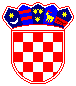 REPUBLIKA HRVATSKA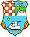 PRIMORSKO-GORANSKA ŽUPANIJAUpravni odjel za regionalni razvoj, infrastrukturu i upravljanje projektima